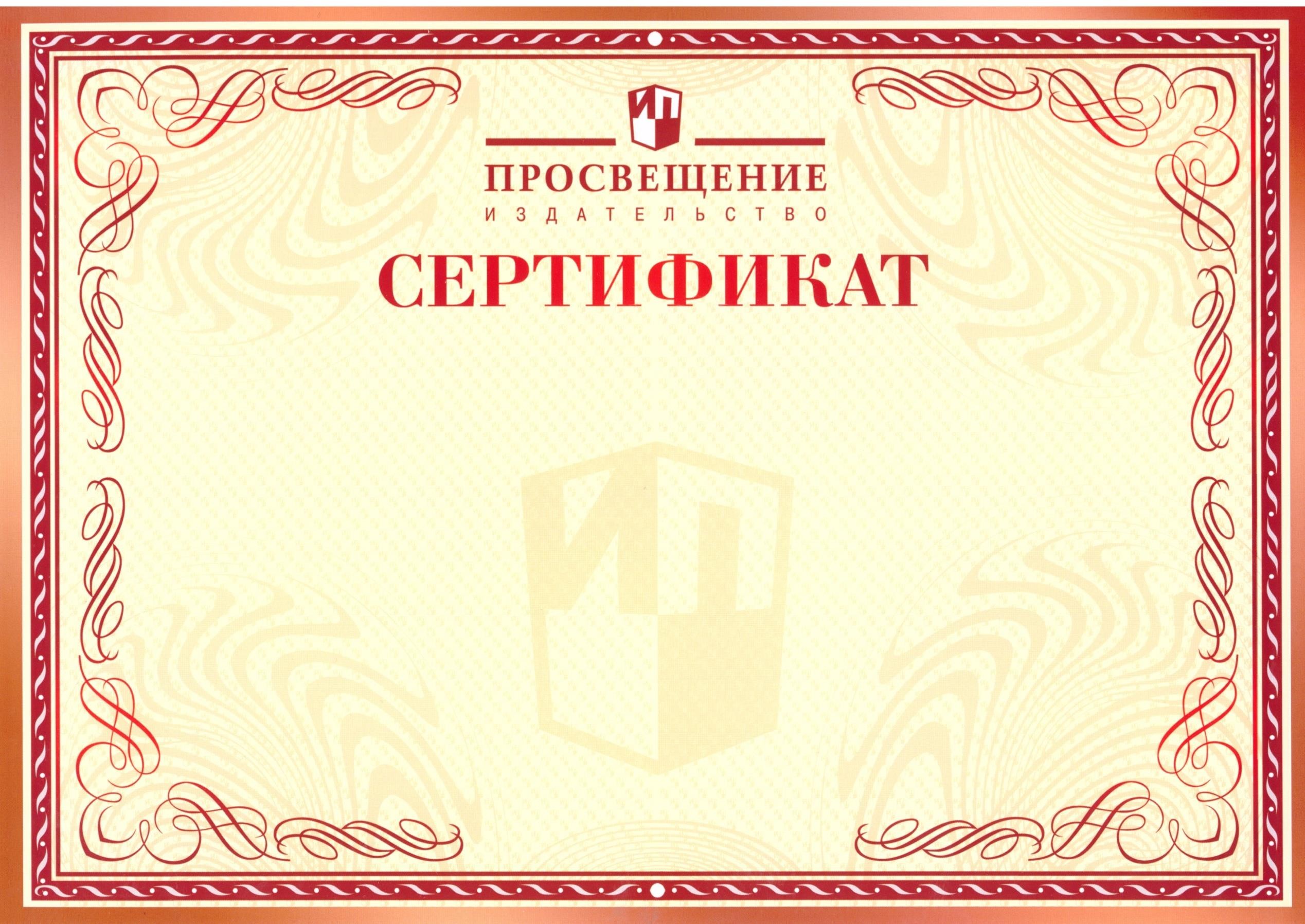 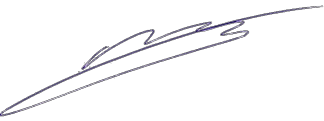 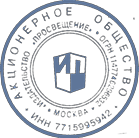 участника вебинара«Технология обучения грамматике (с УМК «Звездный английский» 2-11)» – Мильруд Радислав Петрович, доктор педагогических наук, профессор кафедры «Международная профессиональная и научная коммуникация» Тамбовского государственного технического университета,  автор линии УМК  «Английский язык («Звездный   английский»)»          Лазарева Марина Сергеевна                         (фамилия,  имя, отчество)_____ 	Мо_с_к__в_а_ 	_	__2__ф_е  в_р_а_л  я__2_0_1__6__г_о_д_а 	2___________город	дата	кол-во часовУправляющий директор 	М. Ю. КожевниковАО «Издательство «Просвещение»